ROTINA SEMANAL DO TRABALHO PEDAGÓGICO - Atividades Remotas - Data: 17/05 a 21/05 de 2021Turma: Etapa 2-B ** Prof.ª SUZANA ***  PRÉ-ESCOLA “Farid Salomão”Obs: Não se esqueçam de registrar as atividades com fotos ou vídeos e enviar para a professora.Serão postados vídeos e ou áudios explicativos conforme as atividades propostas.SEGUNDA-FEIRATERÇA-FEIRAQUARTA-FEIRAQUINTA-FEIRASEXTA-FEIRA- VÍDEO LEITURA: O RATINHO, O MORANGO VERMELHO E MADURO E O GRANDE URSO ESFOMEADO.https://www.youtube.com/watch?v=X2DE6CnHH2cO link do vídeo será enviado também no grupo.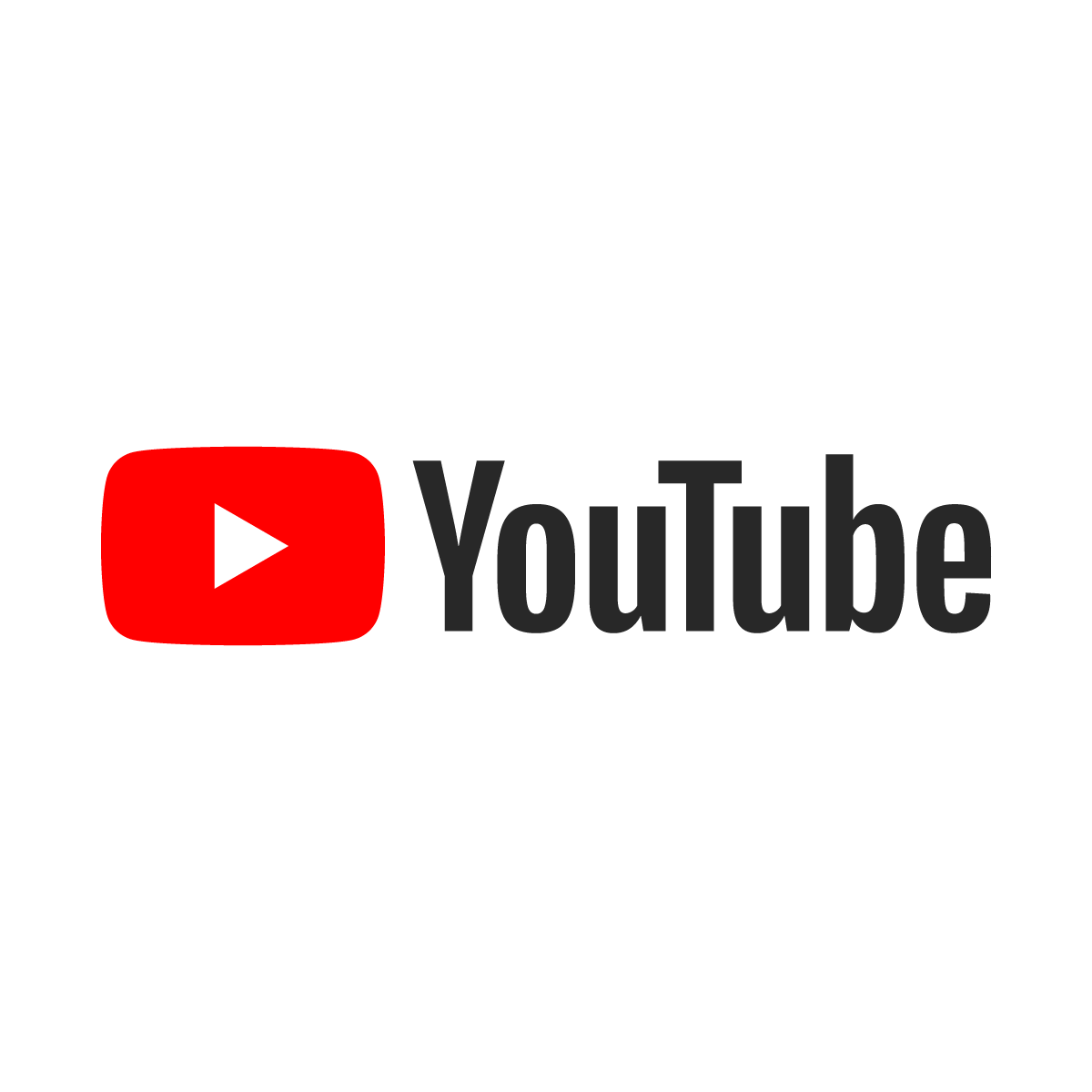 - ATIVIDADE DA APOSTILA - PÁGINA 13.- Contar as sílabas da palavra e observar que sempre há pelo menos uma vogal;- Resolver as situações problemas com desenhos.Aula de ED. FÍSICA (Prof.ª Gleysse)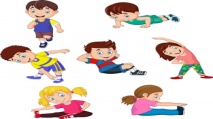 - LEITURA EM PDF: NÃO É UMA CAIXA.O arquivo será enviado no grupo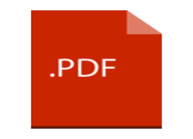 - ATIVIDADE DA APOSTILA - PÁGINA 14.- Completar as palavras com a sílaba que falta- Separar letras de números- BRINCADEIRA: LOCOMOTIVA DO ALFABETO- Seguir o vídeo que será enviado para entrar no joguinho onlineAula de ARTE(Prof. Juliano)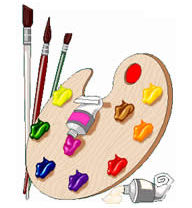 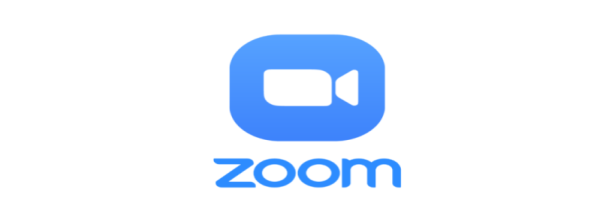 Aula on-line App ZOOM(A professora irá enviar o link no grupo para participarem da aula).- VÍDEO CONTAÇÃO: UMA NOITE BARULHENTAhttps://www.youtube.com/watch?v=VJAbTG1hLz8O link do vídeo será enviado também no grupo.- ATIVIDADE DA APOSTILA- PÁGINA 15- Desenhar a quantidade pedida;- Encontrar o nome do personagem da parlenda.- ESTUDEM A TABELA COM O ALFABETO ACOMPANHANDO O VÍDEO “AS LETRAS FALAM”.https://youtu.be/pBsfpU9zWNI- LEITURA EM PDF: CAOS.O arquivo será enviado no grupo- ATIVIDADE DA APOSTILA- PÁGINA 16.- Destacar a letra inicial da figura, completando o alfabeto;- Observar a forma e identificar objetos com o mesmo formato.- BRINCADEIRA: - Repetir a brincadeira sugerida na terça-feira.Aula de MÚSICA (Prof. Juliano)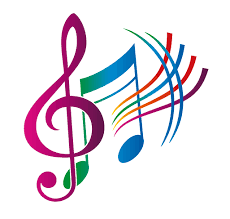 - VÍDEO LEITURA: O LOBO VOLTOU.https://www.youtube.com/watch?v=paRntUP2XuwO link do vídeo será enviado também no grupo.- ATIVIDADE DA APOSTILA- PÁGINA 17.- Diferenciar entre as figuras o mais leve e o mais pesado;- Pintar, recortar e montar os dedoches dos 3 porquinhos para contar a história para a família.- DIA DO BRINQUEDO LIVRE:- Deixe seu filho(a) escolher um brinquedo para brincar à vontade por um tempinho, explorando-o livremente. Se possível, brinque com ele. Essa interação é fundamental.